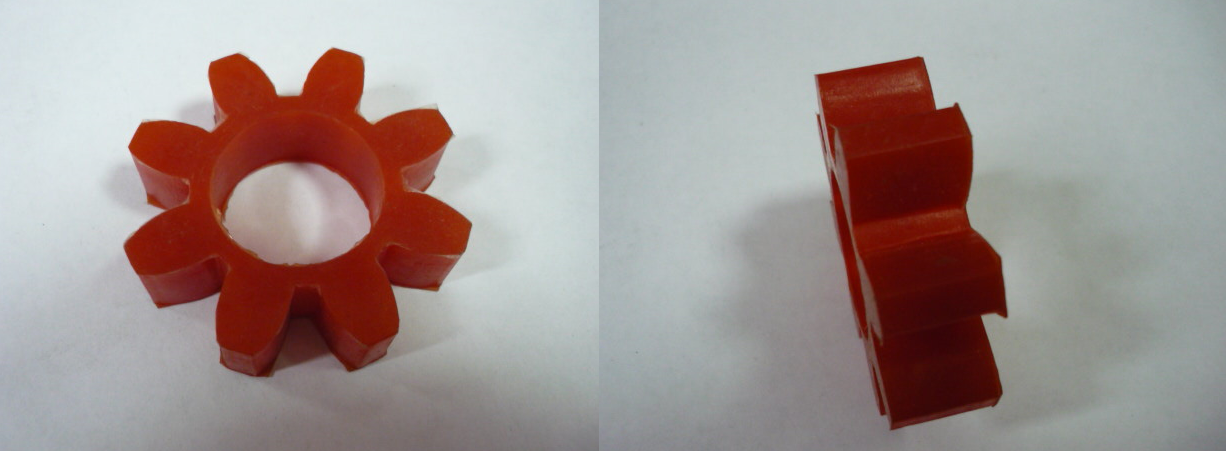 Код из 1САртикулНаименование/ Бренд/ПоставщикГабариты,Д*Ш*ВМасса,грМатериалМесто установки/НазначениеF0065473Муфта эластичная 22, 8 лепестковD=54 d=27 h=15полиуретанЧетырехсторонние станки/эластичная проставка соединительных муфтF0065473D=54 d=27 h=15полиуретанЧетырехсторонние станки/эластичная проставка соединительных муфтF0065473V-HoldD=54 d=27 h=15полиуретанЧетырехсторонние станки/эластичная проставка соединительных муфт